Kết quả SXKD & ĐTXD tháng 10/2021Tháng 10/2021, lưu lượng nước về các hồ chứa tương đối tốt, kế hoạch bảo dưỡng sửa chữa được hoàn thành đúng tiến độ, nhờ đó các tổ máy của EVNGENCO1 vận hành ổn định, có hệ số khả dụng cao. Tuy nhiên, việc phụ tải khu vực miền Nam giảm thấp do dịch bệnh Covid - 19 cùng với sự tăng trưởng của năng lượng tái tạo khiến một số tổ máy của EVNGENCO1 không được huy động. Tổng sản lượng điện EVNGENCO1 sản xuất được trong tháng 10/2021 là 2.392 triệu kWh; luỹ kế 10 tháng đầu năm 2021, tổng sản lượng điện EVNGENCO1 sản xuất được là 28.789 triệu kWh, đạt 80,8% kế hoạch năm.Công tác cung ứng than nội địa dù gặp một số khó khăn do ảnh hưởng của mưa bão nhưng về cơ bản vẫn đáp ứng đủ cho nhu cầu của các nhà máy. Tổng công ty đã và đang thực hiện linh hoạt các giải pháp trên cơ sở yêu cầu của hệ thống nhằm đảm bảo đủ than cho vận hành trong các tháng cuối năm 2021 và mùa khô năm 2022.Tháng 10/2021, các đơn vị trong Tổng công ty chịu ảnh hưởng trực tiếp của 01 áp thấp nhiệt đới, 02 cơn bão và 01 đợt mưa lũ lớn. Để đảm bảo an toàn đập và tuân thủ Quy trình vận hành liên hồ, một số đơn vị đã tiến hành xả điều tiết. Nhờ chủ động ứng phó kịp thời, các đơn vị không có thiệt hại về người, thiết bị và công trình.Về ĐTXD, đối với các dự án do EVNGENCO1 làm chủ đầu tư, giá trị khối lượng thực hiện tháng 10/2021 trên 294 tỷ đồng, luỹ kế 10 tháng đầu năm 2021 trên 8.920 tỷ đồng, đạt 85,1% và giá trị thanh toán đạt 85,1% kế hoạch. Các dự án ĐTXD đang được Tổng công ty triển khai theo tiến độ được giao. Công tác quyết toán cũng được thực hiện khá tốt, đáp ứng yêu cầu đề ra.Đối với công tác chuyển đổi số, nhiều nhiệm vụ của Tổng công ty được EVN giao thực hiện đã hoàn thành phần lớn khối lượng như hoàn thiện cơ sở dữ liệu PMIS, xây dựng phần mềm quản lý điều độ tàu tại Trung tâm Điện lực Duyên Hải, chuẩn hoá, số hoá quy trình bảo dưỡng sửa chữa… Đặc biệt, phần mềm quản lý giám sát hoạt động SXKD tại EVNGENCO1 đã bắt đầu chạy thử nghiệm và dự kiến chính thức hoạt động từ tháng 11/2021.Công tác phòng, chống dịch bệnh Covid - 19 được EVNGENCO1 tiếp tục thực hiện nghiêm, đồng thời đảm bảo thích ứng an toàn, linh hoạt, kiểm soát hiệu quả dịch bệnh trong tình hình mới. Các đơn vị thuộc khu vực nguy cơ cao thực hiện cách ly tập trung lực lượng vận hành, sửa chữa, số CBCNV còn lại làm việc online tại nhà. Các đơn vị thuộc khu vực “bình thường mới” tổ chức xét nghiệm sàng lọc ngẫu nhiên 20% CBCNV/tuần. Tính đến nay, 99,7% CBCNV đã được tiêm vắc xin mũi 1 (trừ những người không đủ điều kiện y tế) và trên 92% CBCNV hoàn thành mũi 2. Đồng thời, EVNGENCO1 tích cực hỗ trợ cho công tác phòng, chống dịch. Trong tháng 10/2021, Công ty Thủy điện Bản Vẽ đã trao 300 triệu đồng hỗ trợ Quỹ phòng chống Covid-19 tỉnh Nghệ An và Công ty Thủy điện Đồng Nai ủng hộ 130 triệu đồng cho công tác phòng, chống dịch Covid-19 tại các tỉnh Lâm Đồng và Đắk Nông.Nhiệm vụ trọng tâm tháng 11/2021Tháng 11/2021, nhiệm vụ được EVNGENCO1 đặt lên hàng đầu là thực hiện tốt mục tiêu kép, vừa đảm bảo an toàn cho người lao động, vừa hoàn thành sản lượng điện được giao 2.313,6 triệu kWh. Công tác sửa chữa bảo dưỡng và cung ứng nhiên liệu đảm bảo vận hành các tổ máy phát điện an toàn, ổn định, đáp ứng yêu cầu huy động của Trung tâm điều độ hệ thống điện Quốc gia. Các nhà máy thủy điện vận hành đảm bảo tuân thủ quy định tại Quy trình vận hành liên hồ, đảm bảo an toàn trong mùa mưa lũ và tích nước hồ đến mực nước dâng bình thường vào cuối năm 2021, chuẩn bị tốt cho mùa khô năm 2022. Về ĐTXD, EVNGENCO1 tiếp tục bám sát tiến độ thực hiện theo kế hoạch đã đề ra. Công tác cổ phần hóa là một trong những nhiệm vụ trọng tâm được EVNGENCO1 bám sát hướng dẫn và chỉ đạo của các cơ quan có thẩm quyền. Tổng công ty sẽ triển khai Đề án sắp xếp, đổi mới doanh nghiệp sau khi EVN phê duyệt.Trong công tác chuyển đổi số, bên cạnh việc trang bị hạ tầng công nghệ thông tin và xây dựng các phần mềm trực tiếp phục vụ điều hành, sản xuất kinh doanh, EVNGENCO1 sẽ đẩy mạnh công tác truyền thông, chuyển đổi nhận thức với việc tổ chức Hội thảo về chuyển đổi số trong tháng 11/2021.Công tác phòng, chống dịch bệnh Covid-19 tiếp tục được Tổng công ty nghiêm túc thực hiện theo các chỉ đạo của Chính phủ, Bộ Y tế và địa phương, khuyến cáo "5K" của Bộ Y tế để bảo vệ sức khỏe bản thân người lao động, bảo vệ thành quả của vùng xanh, vùng an toàn, trở thành nề nếp hàng ngày để duy trì bền vững và ổn định hoạt động sản xuất trong toàn Tổng công ty.THÔNG TIN LIÊN HỆ:Văn phòng - Tổng công ty Phát điện 1Điện thoại:  024.730.89.789      Địa chỉ: Tòa nhà ThaiNam Building, số 22 đường Dương Đình Nghệ, phường Yên Hòa, quận Cầu Giấy, Hà Nội (tầng 16, 17, 18).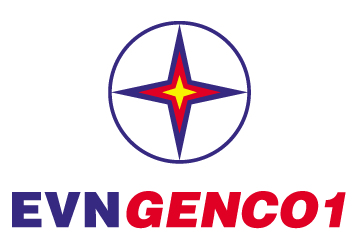 TẬP ĐOÀN ĐIỆN LỰC VIỆT NAMTỔNG CÔNG TY PHÁT ĐIỆN 1THÔNG CÁO BÁO CHÍKẾT QUẢ SXKD - ĐTXD THÁNG 10VÀ KẾ HOẠCH THÁNG 11 NĂM 2021